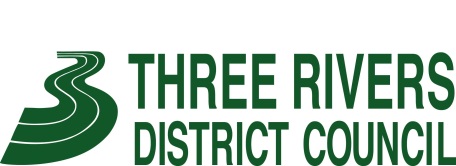 FINANCE SERVICE PLAN2018 - 2021CONTENTSINTRODUCTIONThe progress of this service plan will be monitored in the following ways:Through regular discussion at departmental management team (DMT) and shared services operations board (SSOB) meetings. Performance indicator monitoring by the Council’s Management Board on a quarterly basisBy Committee reports twice a year (at the end of quarters two and four)Service Plans will be formally updated on an annual basis, taking into account internal and external influences arising from monitoring arrangements throughout the year.SECTION 1:	INPUTS	Finance is a shared service with . The total service cost is charged on the metrics (TRDC 40/WBC 60) agreed under the lead authority model from April 2014.Further financial analysis can be found by using this link  SECTION 2:	OUTPUTS AND OUTCOMES2.1.1	Contribution to the Councils’ Strategic Aims and Priorities2.1.2 	Performance indicatorsPerformance indicators are used to aid the decision making process as well as assess the efficiency and effectiveness of service delivery. The data that we use must be accurate, reliable and timely. To meet these requirements we have adopted the Audit Commission’s Standards for Better Data Quality. Further details of the Council’s commitment to data quality can be found in the Strategic Plan. Performance of the internal audit service is reported quarterly to the Audit Committee by SIAS. RISK REGISTERVersion Control SectionItemPageIntroduction31Inputs31.1Budgets32Outputs and Outcomes42.1     Performance management42.2     Projects62.3     Risk Management7Version Control121.1Budgets2018/192019/202020/21LatestLatestLatestTotal Service Cost0002.1Performance managementThree Rivers District Council“The district should be a better place for everyone, their neighbourhoods, health, employment and access to services”Better neighbourhoodsWe will support and enable the service departments to meet these aimsHealthier CommunitiesWe will support and enable the service departments to meet these aims Borough Council“To create a bold and progressive future for Watford”Identify ways to manage the borough’s housing needsWe will support and enable the service departments to meet these prioritiesChampion smart growth and economic prosperityWe will support and enable the service departments to meet these prioritiesProvide for our vulnerable and disadvantaged communitiesWe will support and enable the service departments to meet these prioritiesDeliver a digital Watford to empower our communityWe will support and enable the service departments to meet these prioritiesSecuring our financial futureWe will support and enable the service departments to meet these prioritiesPI ReferenceDescriptionFrequencyTarget 2018/19FN013Statutory ReturnsQuarterlyReturns completed on time (100%)FN09 (1) SSF2Creditor payments paid within 30 days Monthly100% (tolerance 5%)FN08 SSF3aTreasury Management  - Return on Investments - RateMonthlyAverage Base Rate + 0.12% FN02SSF4System reconciliations -Bank, Cash, Payroll etc.Monthly100% - Task CompletedFN03SSF5Budget Monitoring  - To monitor and challenge service heads in delivering service budgetsMonthly100% of AvailabilityFN04SSF7Closure of Annual Accounts and approval of Statement of Accounts AnnualTask CompletedThe Head of Finance is responsible for the source data, data entry and checking the data. The purpose of collating this data is to ensure that our service standards are met.2.2ProjectsProject detailsProject detailsProject timescalesProject timescalesProject timescalesProject titleProposed outcome2018/192019/202020/21Collaborative PlanningTo enable the production of Budget Monitoring and other reports which are system generatedMarch 2018Upgrade of E financialsUp to date integrated Financial Management SystemMarch 2018Investigation into other Investment opportunitiesGreater returns through higher yields on interest ratesOngoingReview of the Councils Financial Procedure rulesTo update the constitutionMarch 20182.3Risk Management  Service Plan: Finance 2018-21Service Plan: Finance 2018-21Service Plan: Finance 2018-21Service Plan: Finance 2018-21Service Plan: Finance 2018-21Service Plan: Finance 2018-21Service Plan: Finance 2018-21Service Plan: Finance 2018-21RiskRefRiskImpactImpactClassificationLikelihoodClassificationReason for AssessmentRiskRefBrief Description – Title of RiskSee Impact TableSee Impact TableSee Likelihood TableUse this box to describe how the score has been derived1Insufficient staffService Disruption IENeed to ensure full establishment to maintain quality of service delivery Requires TreatmentYes1Insufficient staffFinancial LossIIENeed to ensure full establishment to maintain quality of service delivery Last Review Date23/01/171Insufficient staffReputationIIIENeed to ensure full establishment to maintain quality of service delivery Next Milestone Date11/12/171Insufficient staffLegal ImplicationsIENeed to ensure full establishment to maintain quality of service delivery Next Review Date29/01/181Insufficient staffPeopleIENeed to ensure full establishment to maintain quality of service delivery Date Closed--Need to ensure full establishment to maintain quality of service delivery 2Failure of ICT systemsService Disruption IIEAccounts Payable is a key business function.Requires TreatmentYes2Failure of ICT systemsFinancial LossIEAccounts Payable is a key business function.Last Review Date23/01/172Failure of ICT systemsReputationIIIEAccounts Payable is a key business function.Next Milestone Date11/12/172Failure of ICT systemsLegal ImplicationsIEAccounts Payable is a key business function.Next Review Date29/01/182Failure of ICT systemsPeopleIEAccounts Payable is a key business function.Date Closed--Accounts Payable is a key business function.3Loss of accommodationService Disruption IIFAccounts Payable is a key business function.Requires TreatmentNo3Loss of accommodationFinancial LossIFAccounts Payable is a key business function.Last Review Date23/01/173Loss of accommodationReputationIIIFAccounts Payable is a key business function.Next Milestone Date11/12/173Loss of accommodationLegal ImplicationsIFAccounts Payable is a key business function.Next Review Date29/01/183Loss of accommodationPeopleIFAccounts Payable is a key business function.Date Closed--Accounts Payable is a key business function.4Fraudulent ActivityService Disruption IIIEIncreased threat of cybercrime.Requires TreatmentYes4Fraudulent ActivityFinancial LossIVEIncreased threat of cybercrime.Last Review Date23/01/174Fraudulent ActivityReputationIVEIncreased threat of cybercrime.Next Milestone Date11/12/174Fraudulent ActivityLegal ImplicationsIIEIncreased threat of cybercrime.Next Review Date29/01/184Fraudulent ActivityPeopleIEIncreased threat of cybercrime.Date Closed--Increased threat of cybercrime.5Progress against Audit recommendations is not monitored, they are not implemented and internal controls are therefore weakenedService Disruption IFIf Internal Audit recommendations are not implemented essential controls will be inadequate and the Council’s governance arrangements will be weakened. Requires TreatmentNo5Progress against Audit recommendations is not monitored, they are not implemented and internal controls are therefore weakenedFinancial LossIIIFIf Internal Audit recommendations are not implemented essential controls will be inadequate and the Council’s governance arrangements will be weakened. Last Review Date23/01/175Progress against Audit recommendations is not monitored, they are not implemented and internal controls are therefore weakenedReputationIIIFIf Internal Audit recommendations are not implemented essential controls will be inadequate and the Council’s governance arrangements will be weakened. Next Milestone Date11/12/175Progress against Audit recommendations is not monitored, they are not implemented and internal controls are therefore weakenedLegal ImplicationsIIFIf Internal Audit recommendations are not implemented essential controls will be inadequate and the Council’s governance arrangements will be weakened. Next Review Date29/01/185Progress against Audit recommendations is not monitored, they are not implemented and internal controls are therefore weakenedPeopleIFIf Internal Audit recommendations are not implemented essential controls will be inadequate and the Council’s governance arrangements will be weakened. Date Closed--If Internal Audit recommendations are not implemented essential controls will be inadequate and the Council’s governance arrangements will be weakened. RiskRefRiskImpactImpactClassificationLikelihoodClassificationReason for AssessmentRiskRefBrief Description – Title of RiskSee Impact TableSee Impact TableSee Likelihood TableUse this box to describe how the score has been derived6Failure to produce the Statement of Accounts on timeService Disruption IIIE2015/16 Accounts for Watford and Three Rivers closed and reported on time. Requires TreatmentYes6Failure to produce the Statement of Accounts on timeFinancial LossIE2015/16 Accounts for Watford and Three Rivers closed and reported on time. Last Review Date23/01/176Failure to produce the Statement of Accounts on timeReputationIVE2015/16 Accounts for Watford and Three Rivers closed and reported on time. Next Milestone Date11/12/176Failure to produce the Statement of Accounts on timeLegal ImplicationsIE2015/16 Accounts for Watford and Three Rivers closed and reported on time. Next Review Date29/01/186Failure to produce the Statement of Accounts on timePeopleIE2015/16 Accounts for Watford and Three Rivers closed and reported on time. Date Closed--7The medium term financial position worsens. In particular that the General Fund balance falls below the minimum prudent threshold and capital funding is insufficient to meet the capital programmeService Disruption IVDThe current Medium Term Financial Plans has prudent balances for the next 3 years, assuming that the additional income identified is achieved. The Council has made no provision to borrow funds for the capital programme. This is subject to the development of the SOI and the retender of the Leisure Management Contract. Requires TreatmentYes7The medium term financial position worsens. In particular that the General Fund balance falls below the minimum prudent threshold and capital funding is insufficient to meet the capital programmeFinancial LossIIIDThe current Medium Term Financial Plans has prudent balances for the next 3 years, assuming that the additional income identified is achieved. The Council has made no provision to borrow funds for the capital programme. This is subject to the development of the SOI and the retender of the Leisure Management Contract. Last Review Date23/01/177The medium term financial position worsens. In particular that the General Fund balance falls below the minimum prudent threshold and capital funding is insufficient to meet the capital programmeReputationIIIDThe current Medium Term Financial Plans has prudent balances for the next 3 years, assuming that the additional income identified is achieved. The Council has made no provision to borrow funds for the capital programme. This is subject to the development of the SOI and the retender of the Leisure Management Contract. Next Milestone Date11/12/177The medium term financial position worsens. In particular that the General Fund balance falls below the minimum prudent threshold and capital funding is insufficient to meet the capital programmeLegal ImplicationsIIDThe current Medium Term Financial Plans has prudent balances for the next 3 years, assuming that the additional income identified is achieved. The Council has made no provision to borrow funds for the capital programme. This is subject to the development of the SOI and the retender of the Leisure Management Contract. Next Review Date29/01/187The medium term financial position worsens. In particular that the General Fund balance falls below the minimum prudent threshold and capital funding is insufficient to meet the capital programmePeopleIIDThe current Medium Term Financial Plans has prudent balances for the next 3 years, assuming that the additional income identified is achieved. The Council has made no provision to borrow funds for the capital programme. This is subject to the development of the SOI and the retender of the Leisure Management Contract. Date Closed--The current Medium Term Financial Plans has prudent balances for the next 3 years, assuming that the additional income identified is achieved. The Council has made no provision to borrow funds for the capital programme. This is subject to the development of the SOI and the retender of the Leisure Management Contract. 8Revenue balances insufficient to meet estimated pay award increasesService Disruption IDThe medium term planning period takes into account increases for the period 2017-2020Requires TreatmentNo8Revenue balances insufficient to meet estimated pay award increasesFinancial LossIIIDThe medium term planning period takes into account increases for the period 2017-2020Last Review Date23/01/178Revenue balances insufficient to meet estimated pay award increasesReputationIDThe medium term planning period takes into account increases for the period 2017-2020Next Milestone Date11/12/178Revenue balances insufficient to meet estimated pay award increasesLegal ImplicationsIDThe medium term planning period takes into account increases for the period 2017-2020Next Review Date29/01/188Revenue balances insufficient to meet estimated pay award increasesPeopleIDThe medium term planning period takes into account increases for the period 2017-2020Date Closed--The medium term planning period takes into account increases for the period 2017-20209Revenue balances insufficient to meet other inflationary increasesService Disruption IDOther than contractual agreements, budgets have been cash limited where possible. Requires TreatmentNo9Revenue balances insufficient to meet other inflationary increasesFinancial LossIIDOther than contractual agreements, budgets have been cash limited where possible. Last Review Date23/01/179Revenue balances insufficient to meet other inflationary increasesReputationIDOther than contractual agreements, budgets have been cash limited where possible. Next Milestone Date11/12/179Revenue balances insufficient to meet other inflationary increasesLegal ImplicationsIDOther than contractual agreements, budgets have been cash limited where possible. Next Review Date29/01/189Revenue balances insufficient to meet other inflationary increasesPeopleIDOther than contractual agreements, budgets have been cash limited where possible. Date Closed--Other than contractual agreements, budgets have been cash limited where possible. RiskRefRiskImpactImpactClassificationLikelihoodClassificationReason for AssessmentRiskRefBrief Description – Title of RiskSee Impact TableSee Impact TableSee Likelihood TableUse this box to describe how the score has been derived10Variation in interest rates resulting in significant variations in estimated interest incomeService Disruption ICThe volatility of the global economy places uncertainty on the investment strategyRequires TreatmentNo10Variation in interest rates resulting in significant variations in estimated interest incomeFinancial LossIIICThe volatility of the global economy places uncertainty on the investment strategyLast Review Date23/01/1710Variation in interest rates resulting in significant variations in estimated interest incomeReputationICThe volatility of the global economy places uncertainty on the investment strategyNext Milestone Date11/12/1710Variation in interest rates resulting in significant variations in estimated interest incomeLegal ImplicationsICThe volatility of the global economy places uncertainty on the investment strategyNext Review Date29/01/1810Variation in interest rates resulting in significant variations in estimated interest incomePeopleICThe volatility of the global economy places uncertainty on the investment strategyDate Closed--The volatility of the global economy places uncertainty on the investment strategy11Inaccurate estimates of fees and charges incomeService Disruption IIESee Key Budget Indicators as part of the budget monitoring reports.Requires TreatmentYes11Inaccurate estimates of fees and charges incomeFinancial LossVESee Key Budget Indicators as part of the budget monitoring reports.Last Review Date23/01/1711Inaccurate estimates of fees and charges incomeReputationIESee Key Budget Indicators as part of the budget monitoring reports.Next Milestone Date11/12/1711Inaccurate estimates of fees and charges incomeLegal ImplicationsIESee Key Budget Indicators as part of the budget monitoring reports.Next Review Date29/01/1811Inaccurate estimates of fees and charges incomePeopleIESee Key Budget Indicators as part of the budget monitoring reports.Date Closed--See Key Budget Indicators as part of the budget monitoring reports.12Revenue balances insufficient to meet loss of partial exemption for VATService Disruption IEIf the Council's expenditure on exempt income exceeds 5% of total vatable expenditure, then the Council may lose its ability to recover VAT on all of its exempt inputs. Requires TreatmentNo12Revenue balances insufficient to meet loss of partial exemption for VATFinancial LossIIIEIf the Council's expenditure on exempt income exceeds 5% of total vatable expenditure, then the Council may lose its ability to recover VAT on all of its exempt inputs. Last Review Date23/01/1712Revenue balances insufficient to meet loss of partial exemption for VATReputationIEIf the Council's expenditure on exempt income exceeds 5% of total vatable expenditure, then the Council may lose its ability to recover VAT on all of its exempt inputs. Next Milestone Date11/12/1712Revenue balances insufficient to meet loss of partial exemption for VATLegal ImplicationsIEIf the Council's expenditure on exempt income exceeds 5% of total vatable expenditure, then the Council may lose its ability to recover VAT on all of its exempt inputs. Next Review Date29/01/1812Revenue balances insufficient to meet loss of partial exemption for VATPeopleIEIf the Council's expenditure on exempt income exceeds 5% of total vatable expenditure, then the Council may lose its ability to recover VAT on all of its exempt inputs. Date Closed--If the Council's expenditure on exempt income exceeds 5% of total vatable expenditure, then the Council may lose its ability to recover VAT on all of its exempt inputs. 13The estimated cost reductions and additional income gains are not achievedService Disruption IESavings identified will be monitored as part of the budget monitoring processRequires TreatmentYes13The estimated cost reductions and additional income gains are not achievedFinancial LossIVESavings identified will be monitored as part of the budget monitoring processLast Review Date23/01/1713The estimated cost reductions and additional income gains are not achievedReputationIIESavings identified will be monitored as part of the budget monitoring processNext Milestone Date11/12/1713The estimated cost reductions and additional income gains are not achievedLegal ImplicationsIESavings identified will be monitored as part of the budget monitoring processNext Review Date29/01/1813The estimated cost reductions and additional income gains are not achievedPeopleIESavings identified will be monitored as part of the budget monitoring processDate Closed--Savings identified will be monitored as part of the budget monitoring process14The Council is faced with potential litigation and other employment related risksService Disruption IENo outstanding litigation cases.Requires TreatmentYes14The Council is faced with potential litigation and other employment related risksFinancial LossIIIENo outstanding litigation cases.Last Review Date23/01/1714The Council is faced with potential litigation and other employment related risksReputationIIENo outstanding litigation cases.Next Milestone Date11/12/1714The Council is faced with potential litigation and other employment related risksLegal ImplicationsIIENo outstanding litigation cases.Next Review Date29/01/1814The Council is faced with potential litigation and other employment related risksPeopleIENo outstanding litigation cases.Date Closed--No outstanding litigation cases.RiskRefRiskImpactImpactImpactClassificationLikelihoodClassificationReason for AssessmentBrief Description – Title of RiskSee Impact TableSee Impact TableSee Impact TableSee Likelihood TableUse this box to describe how the score has been derived15The Council’s government grant is adversely affectedService Disruption Service Disruption IEThe grant settlement for 2017/18 and provisional settlements for 2018/19 and 2019/20 have been factored into the MTFP. The Council decided to accept the Government's offer of a four year settlement at the Policy & Resources Committee on 6 October 2016. Requires TreatmentYes15The Council’s government grant is adversely affectedFinancial LossFinancial LossIIEThe grant settlement for 2017/18 and provisional settlements for 2018/19 and 2019/20 have been factored into the MTFP. The Council decided to accept the Government's offer of a four year settlement at the Policy & Resources Committee on 6 October 2016. Last Review Date23/01/1715The Council’s government grant is adversely affectedReputationReputationIEThe grant settlement for 2017/18 and provisional settlements for 2018/19 and 2019/20 have been factored into the MTFP. The Council decided to accept the Government's offer of a four year settlement at the Policy & Resources Committee on 6 October 2016. Next Milestone Date11/12/1715The Council’s government grant is adversely affectedLegal ImplicationsLegal ImplicationsIEThe grant settlement for 2017/18 and provisional settlements for 2018/19 and 2019/20 have been factored into the MTFP. The Council decided to accept the Government's offer of a four year settlement at the Policy & Resources Committee on 6 October 2016. Next Review Date29/01/1815The Council’s government grant is adversely affectedPeoplePeopleIEThe grant settlement for 2017/18 and provisional settlements for 2018/19 and 2019/20 have been factored into the MTFP. The Council decided to accept the Government's offer of a four year settlement at the Policy & Resources Committee on 6 October 2016. Date Closed--The grant settlement for 2017/18 and provisional settlements for 2018/19 and 2019/20 have been factored into the MTFP. The Council decided to accept the Government's offer of a four year settlement at the Policy & Resources Committee on 6 October 2016. 16Localising support for council taxLocalising support for council taxService Disruption IEThe introduction of universal credits is likely to substantially alter the administering of HB & CTB.Requires TreatmentNo16Localising support for council taxLocalising support for council taxFinancial LossIIEThe introduction of universal credits is likely to substantially alter the administering of HB & CTB.Last Review Date23/01/1716Localising support for council taxLocalising support for council taxReputationIEThe introduction of universal credits is likely to substantially alter the administering of HB & CTB.Next Milestone Date11/12/1716Localising support for council taxLocalising support for council taxLegal ImplicationsIEThe introduction of universal credits is likely to substantially alter the administering of HB & CTB.Next Review Date29/01/1816Localising support for council taxLocalising support for council taxPeopleIEThe introduction of universal credits is likely to substantially alter the administering of HB & CTB.Date Closed--The introduction of universal credits is likely to substantially alter the administering of HB & CTB.17Right to Buy Receipts & VAT Shelter Receipts reduceRight to Buy Receipts & VAT Shelter Receipts reduceService Disruption IEUnder the housing stock transfer with Thrive Homes Ltd the Council is entitled to use its share of the proceeds to fund the Capital Programme. The Requires TreatmentYes17Right to Buy Receipts & VAT Shelter Receipts reduceRight to Buy Receipts & VAT Shelter Receipts reduceFinancial LossIVEUnder the housing stock transfer with Thrive Homes Ltd the Council is entitled to use its share of the proceeds to fund the Capital Programme. The Last Review Date23/01/1717Right to Buy Receipts & VAT Shelter Receipts reduceRight to Buy Receipts & VAT Shelter Receipts reduceReputationIEUnder the housing stock transfer with Thrive Homes Ltd the Council is entitled to use its share of the proceeds to fund the Capital Programme. The Next Milestone Date11/12/1717Right to Buy Receipts & VAT Shelter Receipts reduceRight to Buy Receipts & VAT Shelter Receipts reduceLegal ImplicationsIEUnder the housing stock transfer with Thrive Homes Ltd the Council is entitled to use its share of the proceeds to fund the Capital Programme. The Next Review Date29/01/1817Right to Buy Receipts & VAT Shelter Receipts reduceRight to Buy Receipts & VAT Shelter Receipts reducePeopleIEUnder the housing stock transfer with Thrive Homes Ltd the Council is entitled to use its share of the proceeds to fund the Capital Programme. The Date Closed--18Fluctuations in Business Rates retentionFluctuations in Business Rates retentionService Disruption ICThe Council is legally obliged to cover the first 7.5% loss on its baseline level.Requires TreatmentYes18Fluctuations in Business Rates retentionFluctuations in Business Rates retentionFinancial LossIVCThe Council is legally obliged to cover the first 7.5% loss on its baseline level.Last Review Date23/01/1718Fluctuations in Business Rates retentionFluctuations in Business Rates retentionReputationICThe Council is legally obliged to cover the first 7.5% loss on its baseline level.Next Milestone Date11/12/1718Fluctuations in Business Rates retentionFluctuations in Business Rates retentionLegal ImplicationsICThe Council is legally obliged to cover the first 7.5% loss on its baseline level.Next Review Date29/01/1818Fluctuations in Business Rates retentionFluctuations in Business Rates retentionPeopleICThe Council is legally obliged to cover the first 7.5% loss on its baseline level.Date Closed--19Failure to deliver the South Oxhey Initiative to desired outcomes and objectivesFailure to deliver the South Oxhey Initiative to desired outcomes and objectivesService Disruption IDThis is a key project and appears as item No. 7 in the Council’s strategic risk register.Requires TreatmentYes19Failure to deliver the South Oxhey Initiative to desired outcomes and objectivesFailure to deliver the South Oxhey Initiative to desired outcomes and objectivesFinancial LossIVDThis is a key project and appears as item No. 7 in the Council’s strategic risk register.Last Review Date23/01/1719Failure to deliver the South Oxhey Initiative to desired outcomes and objectivesFailure to deliver the South Oxhey Initiative to desired outcomes and objectivesReputationIDThis is a key project and appears as item No. 7 in the Council’s strategic risk register.Next Milestone Date11/12/1719Failure to deliver the South Oxhey Initiative to desired outcomes and objectivesFailure to deliver the South Oxhey Initiative to desired outcomes and objectivesLegal ImplicationsIDThis is a key project and appears as item No. 7 in the Council’s strategic risk register.Next Review Date29/01/1819Failure to deliver the South Oxhey Initiative to desired outcomes and objectivesFailure to deliver the South Oxhey Initiative to desired outcomes and objectivesPeopleIDThis is a key project and appears as item No. 7 in the Council’s strategic risk register.Date Closed--RiskRefRiskImpactImpactImpactClassificationLikelihoodClassificationReason for AssessmentBrief Description – Title of RiskSee Impact TableSee Impact TableSee Impact TableSee Likelihood TableUse this box to describe how the score has been derived20Failure of ICT systemsService Disruption Service Disruption IEThe Council’s FMS is held on an ICT platform, if this were to fail then potentially there will be a loss of functionality occurring during any downtime. Requires TreatmentYes20Failure of ICT systemsFinancial LossFinancial LossIIIEThe Council’s FMS is held on an ICT platform, if this were to fail then potentially there will be a loss of functionality occurring during any downtime. Last Review Date23/01/1720Failure of ICT systemsReputationReputationIEThe Council’s FMS is held on an ICT platform, if this were to fail then potentially there will be a loss of functionality occurring during any downtime. Next Milestone Date11/12/1720Failure of ICT systemsLegal ImplicationsLegal ImplicationsIEThe Council’s FMS is held on an ICT platform, if this were to fail then potentially there will be a loss of functionality occurring during any downtime. Next Review Date29/01/1820Failure of ICT systemsPeoplePeopleIEThe Council’s FMS is held on an ICT platform, if this were to fail then potentially there will be a loss of functionality occurring during any downtime. Date Closed--The Council’s FMS is held on an ICT platform, if this were to fail then potentially there will be a loss of functionality occurring during any downtime. LikelihoodAImpactLikelihoodLikelihoodBV = CatastrophicA = ≥98%LikelihoodC1018IV = CriticalB = 75% - 97%LikelihoodD97,819III = SignificantC = 50% - 74%LikelihoodE2,61,15,1612,14,204,13,1711II = MarginalD = 25% - 49%LikelihoodF35I = NegligibleE = 3% - 24%LikelihoodIIIIIIIVVF =  ≤2%LikelihoodImpactImpactImpactImpactImpactImpactVersion No.DateReason for Update / Significant ChangesMade By.0112/10/17First draftNP.02.03